  Ҡ А Р А Р                                                                                Р Е Ш Е Н И ЕСовета сельского поселения Саитбабинский сельсовет муниципального района Гафурийский район Республики Башкортостан Об утверждении Регламента  Совета  сельского поселения   Саитбабинский сельсовет муниципального района Гафурийский район Республики БашкортостанСовет сельского поселения Саитбабинский сельсовет  муниципального района Гафурийский район Республики Башкортостан решил:1. Признать утратившим силу решение  Совета сельского поселения Саитбабинский сельсовет  муниципального района Гафурийский район  Республики Башкортостан от 28  сентября  2015 года №1-11з  «Об утверждении Регламента Совета  сельского поселения Саитбабинский сельсовет  муниципального района Гафурийский район  Республики Башкортостан».2. Утвердить Регламент Совета сельского поселения Саитбабинский сельсовет муниципального района Гафурийский район Республики Башкортостан в новой редакции (прилагается).3. Обнародовать настоящее решение  на информационном стенде в здании администрации  сельского поселения Саитбабинский сельсовет муниципального района Гафурийский район Республики Башкортостан по адресу: с.Саитбаба,ул.Партизанская,д.50.Глава сельского поселения Саитбабинский  сельсоветмуниципального района Гафурийский районРеспублики Башкортостан                                       А.А.Сайфуллин                                                   с.Саитбаба ,от 20 сентября 2019г№1-12БАШКОРТОСТАН РЕСПУБЛИКАҺЫFАФУРИ  РАЙОНЫМУНИЦИПАЛЬ РАЙОНЫНЫ*СӘЙЕТБАБА АУЫЛ  СОВЕТЫАУЫЛ  БИЛӘМӘҺЕСОВЕТЫБАШКОРТОСТАН РЕСПУБЛИКАҺЫFАФУРИ  РАЙОНЫМУНИЦИПАЛЬ РАЙОНЫНЫ*СӘЙЕТБАБА АУЫЛ  СОВЕТЫАУЫЛ  БИЛӘМӘҺЕСОВЕТЫ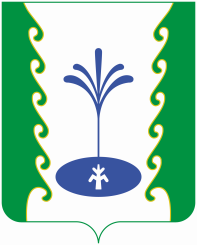 СОВЕТ СЕЛЬСКОГО  ПОСЕЛЕНИЯ САИТБАБИНСКИЙ СЕЛЬСОВЕТ МУНИЦИПАЛЬНОГО РАЙОНА ГАФУРИЙСКИЙ  РАЙОНРЕСПУБЛИКИ БАШКОРТОСТАНСОВЕТ СЕЛЬСКОГО  ПОСЕЛЕНИЯ САИТБАБИНСКИЙ СЕЛЬСОВЕТ МУНИЦИПАЛЬНОГО РАЙОНА ГАФУРИЙСКИЙ  РАЙОНРЕСПУБЛИКИ БАШКОРТОСТАН